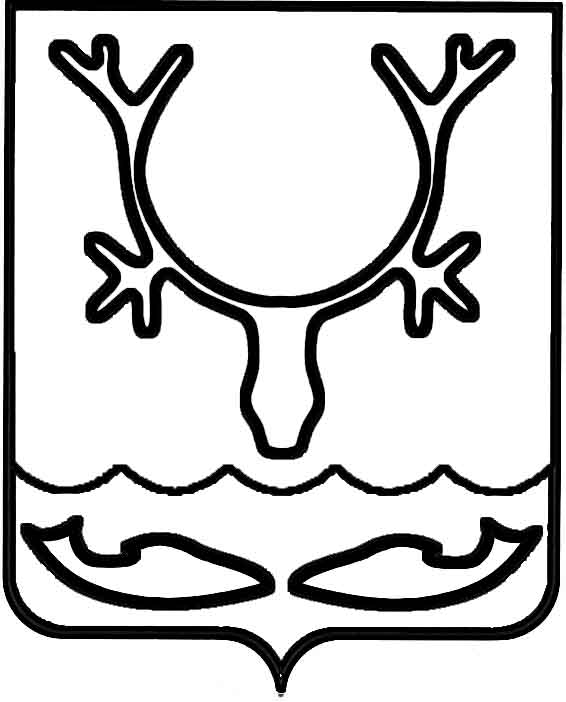 Администрация МО "Городской округ "Город Нарьян-Мар"ПОСТАНОВЛЕНИЕот “____” __________________ № ____________		г. Нарьян-МарО внесении изменения в перечень муниципального имущества, предназначенного для передачи                во владение и (или) в пользование субъектам малого и среднего предпринимательства                          и организациям, образующим инфраструктуру поддержки субъектов малого и среднего предпринимательстваВ соответствии с пунктом 2.6.(1) Положения "О порядке формирования, ведения, обязательного опубликования перечня муниципального имущества, предназначенного для передачи во владение и (или) в пользование субъектам малого и среднего предпринимательства и организациям, образующим инфраструктуру поддержки субъектов малого и среднего предпринимательства", утвержденного постановлением Администрации МО "Городской округ "Город Нарьян-Мар"                      от 27.05.2015 № 640 (в редакции от 08.02.2017 № 150), Администрация МО "Городской округ "Город Нарьян-Мар"П О С Т А Н О В Л Я Е Т:Внести изменение в перечень муниципального имущества, предназначенного для передачи во владение и (или) в пользование субъектам малого и среднего предпринимательства и организациям, образующим инфраструктуру поддержки субъектов малого и среднего предпринимательства, утвержденный постановлением Администрации МО "Городской округ "Город Нарьян-Мар"              от 26.10.2015 № 1217 (в редакции от 22.06.2017 № 681), исключив строку 2.Настоящее постановление вступает в силу со дня его подписания                      и подлежит опубликованию в официальном бюллетене городского округа "Город Нарьян-Мар" "Наш город", размещению в сети Интернет на официальном сайте Администрации МО "Городской округ "Город Нарьян-Мар".1906.2018414Первый заместитель главы АдминистрацииМО "Городской округ "Город Нарьян-Мар" А.Н.Бережной